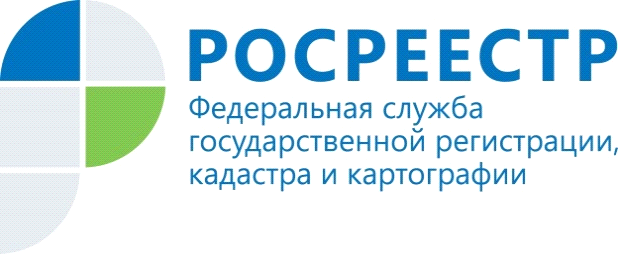 Спрашивали? ОтвечаемС 1 сентября начала действовать гаражная амнистия. В течение пяти лет - до 1 сентября 2026 года можно оформить незарегистрированный гараж и землю под ним по упрощенной схеме. Кто может воспользоваться новшествами и что нужно сделать? Об этом подробно в ходе проведения «горячей» телефонной линии рассказала заинтересованным лицам заместитель начальника отдела государственной регистрации недвижимости, ведения ЕГРН, повышения качества данных ЕГРН Ольга Пашкова.Как понять, можно ли оформить гараж по новому закону?Гараж должен соответствовать одновременно трем условиям:1) гараж является капитальным, то есть имеет прочную связь с землей,2) гараж построен до 29.12.2004 года (до введения в действие Градостроительного кодекса),3) гараж не признан самовольной постройкой по решению суда или органа местного самоуправления.Какие документы нужны?Оформить гараж по амнистии помогут:- любое решение органа власти, подтверждающее, что Вам когда-то был предоставлен участок под гараж,- любое решение завода, фабрики, колхоза, совхоза или какого-то еще предприятия, при котором был построен гараж,- любой документ, подтверждающий выплату пая в гаражном кооперативе,- решение общего собрания кооператива, подтверждающее распределение Вам гаража,- старый техпаспорт на гараж от БТИ,- документы о подключении гаража к электросетям или иным инженерным сетям,- документы о наследстве, если гараж принадлежал Вашему наследодателю,- документы, подтверждающие приобретение Вами гаража у другого лица.Если у Вас нет указанных документов, это не означает, что Вы не сможете оформить гараж, региональные органы власти вправе расширять этот перечень документов.С чего начать?Прежде чем начинать что-то предпринимать, уточните в местной администрации, как на территории вашего муниципалитета будет реализовываться гаражная амнистия. Возможно, что-то будет делаться централизованно, что упростит Вам жизнь. Важно, в частности, узнать, не будут ли проводиться необходимые для амнистии кадастровые работы (о них дальше) за счет бюджета (брать затраты на себя муниципалитеты не обязаны, но право такое у них есть).Если Вам подтверждают, что право на амнистию у Вас есть, но все надо оформлять самостоятельно, прежде всего нужно выяснить статус земли под гаражом: стоит ли участок на кадастровом учете и установлены ли у него границы. Дальше возможны варианты.- Участок на кадастровом учете уже стоит, границы установлены.Вам повезло: количество процедур, которые надо осилить, резко сокращается. Обращайтесь к кадастровому инженеру за подготовкой технического плана гаража.- Вам предстоит заняться процедурой под названием «образование участка».Шаг 1. Уточнить в местной администрации, утверждался ли на территорию, где расположен гараж, проект межевания. Если такой документ есть, в нем должны быть определены и границы участков.Шаг 2. Если проекта межевания нет, надо подготовить схему границ участка. Теоретически это разрешается сделать самостоятельно, воспользовавшись утвержденной формой, но лучше обратиться за этой услугой к кадастровому инженеру.Шаг 3. Подать заявление о предварительном согласовании предоставления земельного участка.Оно подается:- в муниципалитет — если участок в муниципальной или государственной неразграниченной собственности,- региональным властям — если участок в региональной собственности,- в региональное управление Росимущества — если участок в федеральной собственности.Срок рассмотрения заявления — 30 дней.Шаг 4. Подготовить межевой план участка и технический план гаража.Эти документы заказываются у кадастрового инженера.Шаг 5. Передать документы в Росреестр для постановки участка на кадастровый учет.Это можно сделать:- через МФЦ- онлайн через портал Росреестра (нужна электронная подпись)- воспользовавшись услугами кадастрового инженера.Шаг 6. Получить выписку из ЕГРН на участок.Остался последний этап — оформить право собственности на гараж и землю под ним. За этим возвращаетесь в местную администрацию, то есть свой муниципалитет.На руках к тому времени у Вас должны быть:- решение о предварительном согласовании предоставления земельного участка (если он не стоял на кадастровом учете),- технический план на гараж,- выписка из ЕГРН на участок,- документы, о которых мы говорили в самом начале («Какие документы нужны?»).Дальше уже все делает только сама местная администрация:1) принимает решение о предоставлении Вам в собственность земельного участка под гаражом бесплатно,2) подает в Росреестр заявление о регистрации Вашего права собственности на участок, государственном кадастровом учете гаража, регистрации вашего права собственности на гараж,3) передает Вам выписки из ЕГРН, подтверждающие регистрацию прав на гараж и землю.Получив выписку из ЕГРН на земельный участок и гараж, можете быть уверены, что Вы достигли нужного результата, теперь гараж Ваш.К каким затратам готовиться?Никаких платежей в пользу государства закон о гаражной амнистии не предусматривает. В частности, платить госпошлину за регистрацию прав на гараж и землю не нужно. Но! Скорее всего, понадобится заказывать ряд работ кадастровому инженеру, а эти специалисты трудятся платно, на договорной основе. Цена вопроса зависит от региона и конкретного кадастрового инженера. Остались вопросы? Информируем о том, что очередная «горячая» телефонная линия о реализации гаражной амнистии состоится 13 сентября 2021 года с 09.00 до 13.00 по телефону (38822) 6-30-40.Материал подготовлен Управлением Росреестра по Республике Алтай